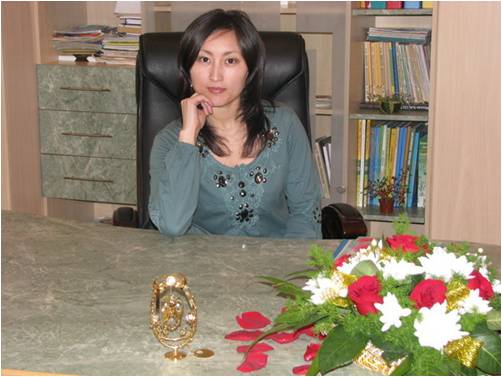 Мекеме атауы: № 29 жалпы орта білім  беру мектебіАты –жөні:      Рахметжанова Зайда ТөлегенқызыЛаузымы:     Қазақ тілі мен әдебиет пәні мұғаліміЖұмыс өтілі: 10 жылСанаты:  II санаттыПәні: қазақ  тілі  Тақырыбы:   Дара және күрделі сан есімдерСыныбы: 6  сыныпСабақтың мақсаты: а)       Білімділік мақсаты: сан есім туралы түсініктерін ары қарай толықтыру, сан есімдердің құрамына қарай дара және күрделі болып бөлінетінін түсіндіру, күрделі сан есімдердің жасалу ерекшеліктерін таныту;
 Ә) Дамытушылық мақсаты: Ойлау белсенділігі мен танымдық қызығушылығын дамыту, ой қорытып нақты шешім жасата білу, шығармашылық ізденістерін арттыруға ықпал жасау;                            б) Тәрбиелік мақсаты: Адам өміріндегі сандардың маңыздылығын жете түсіну, сандарға қатысты халықтық ұғымдарға мән беру.                  Міндеті: 1.Ынтымақтастық атмосферасын құру                2. Оқушылардың өзін және өзгені бағалай білуіне ықпал ету.               3. Сыни ойлауын арттыру.Қолданылатын модуль: Сыни тұрғыдан ойлауға үйрету, ақпараттық- коммуникативтік технологияларды қолдану, білім беру үшін бағалау және оқуды бағалау, талантты. және дарынды балаларды оқыту.Сабақтың түрі: жаңа   сабақ Сабақтың әдісі:, «СТО», «Джигсо»,  «6 қалпақ», «Бас бармақ», сұрақ-жауап,талдау,іздену.Сабақтың көрнекілігі: сызбалар,кестелер, презентация, дидактикалық материалдар  т.бҚолданылатын модуль: Сыни тұрғыдан ойлауға үйрету, оқуды бағалау және оқыту үшін бағалау, талантты  және дарынды балаларды оқытуПәнаралық байланыс:  математика, әдебиет, тарих, биологияСілтеме: Исаев С., қазақ тілі, «Атамұра», 2011,77 бет.Сабақтың барысы:Суреттер арқылы топқа бөлу 1-топ табиғат құбылыстарына байланысты сөздер: таулы, жазықты, сусыз, жаңбырлы, қарлы.Суреткер2-топ; адамның сыртқы келбетіне байланысты: келбетті, ұзын бойлы, сұңғақ, сұлу, ажарлы. Сұлулар3-топ: тұрақты тіркестерге байланысты: су жүрек, қоян жүрек, қой аузынан шөп алмас, тепсе темір үзетін.Шешендер4-топ: адамның мінез-құлқына байланысты сөздер: сезімтал, тәрбиелі, әдепті, сабырлы, байсалды. Ақылдылар5-топ: білім-өнерге байланысты сөздер: өнерпаз, білімді, алғыр, зерек.Білімділер2 оқушыдан қолдарындағы сын есімнің дара ма әлде күрделі ме, негізгі ме, әлде туынды ма, сапалық па әлде қатыстық па екенін анықтау.(үй тапсырмасын сұрау)Жаңа сабақ. слайд. Оқушылар тақырыпқа шығады. Топтарға тапсырма беру. Постерге салады. Әр топтан 2 оқушы немесе 1 оқушы шығып, қорғайды. Әр топ формативті бағалайды.Ұпай саны әр топтағы оқушыға жазылады.5 жеке жұмысСергіту сәтіБағалауҚорытынды 6 шляпаБағалау критериі                         1 слайд                                                                                                          2 слайд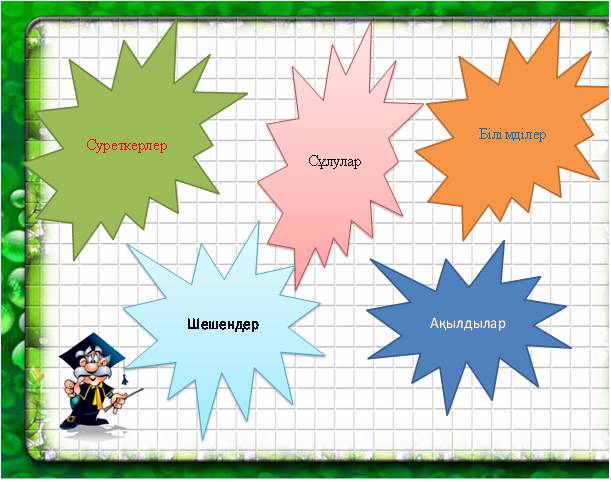 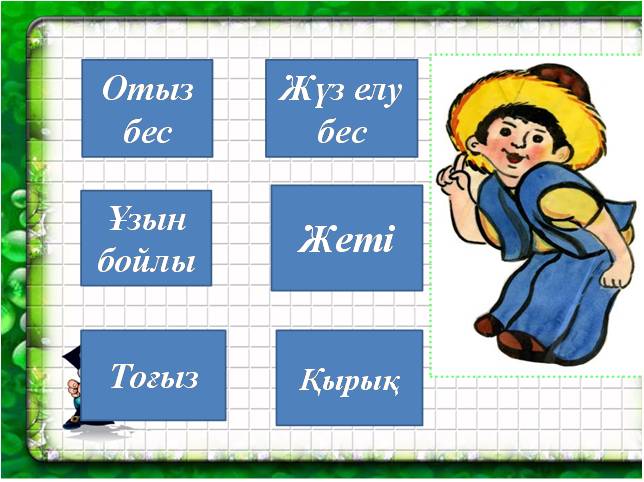                                       3 слайд                                                                              4 слайд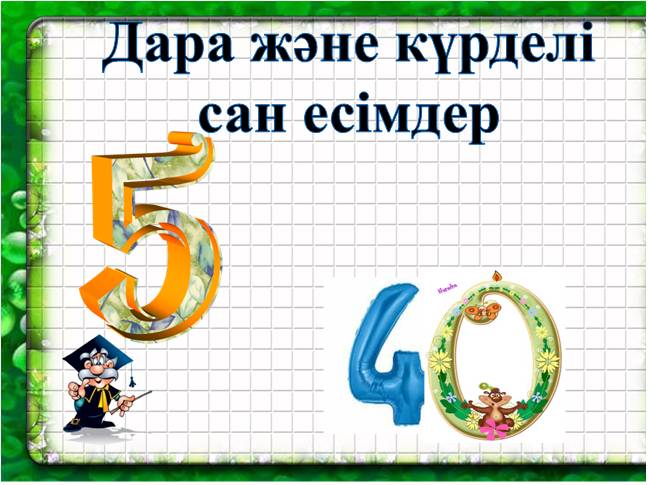 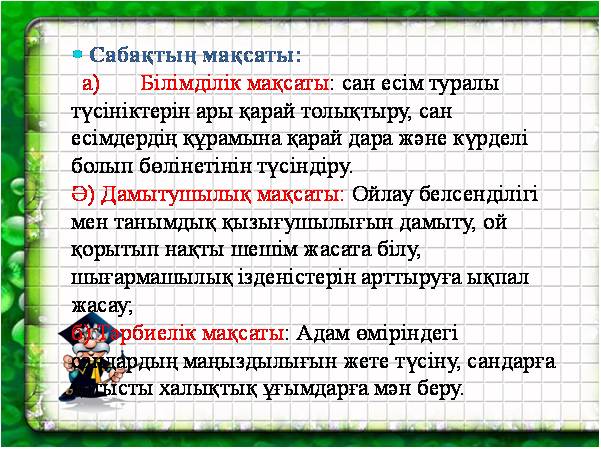                                                  5 слайд                                                                 6 слайд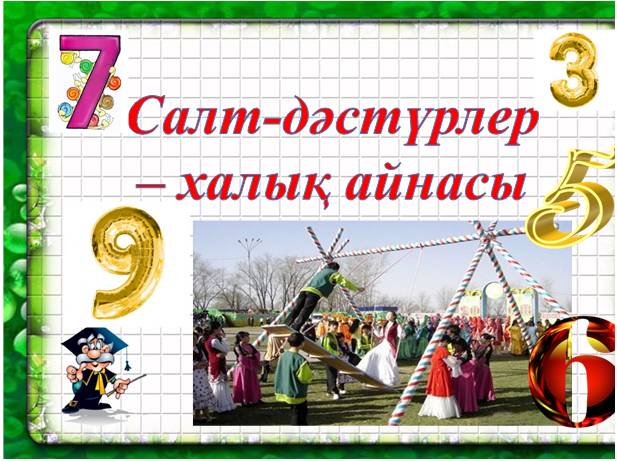 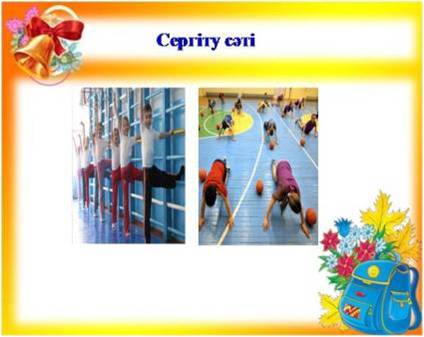                                                 7 слайд                                                                       8 слайд                                                                          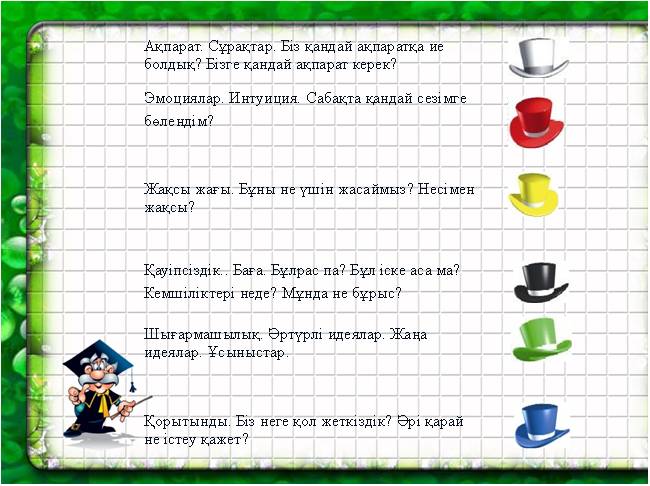 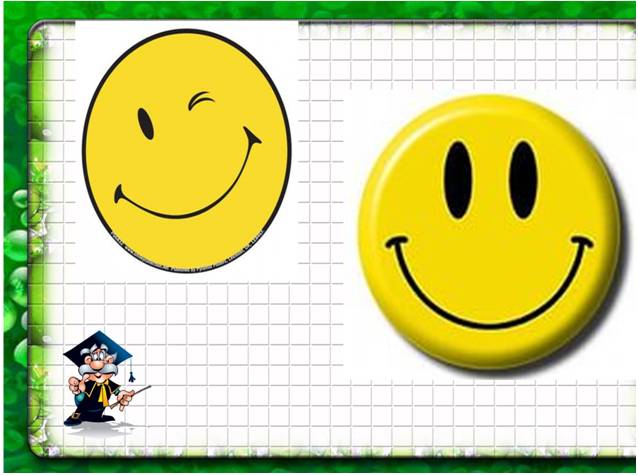 Деңгейлік тапсырмаІІІ деңгейМәтіннің құрамынан дара сан есімдердібір бөлек, күрделі сан есімдерді бір бөлек екі бағанға жаз. (159-жаттығу).ІІ  деңгей«Таулы» сөзіне морфологиялық талдау жаса. І.Таулы-сын есімІІ. Құрамына қарай: екі құрамды тау-лыІІІ. Тұлғасына қарай: туынды синтетикалық тәсіл – лыIV. Құрылысына қарай: дара, себебі бір түбірден құралған.V. Сұрағы: қандай?VІ Лексикалық мағынасы: тауы бар аймақVІІ Грамматикалық мағына: лексиканың негізінде өрбіген жалпы грамматикалық мағынасы сын есім, категориялық грам. мағына жай шырайVІІІ Қатыстық сын есімІХ. Синт.қызм. анықтауышІ деңгей«Сан есім» тақырыбына «Синквейн» бес жолды өлең құрастыр.Өзін-өзі бағалауБағалау критериі: 3-деңгей – 3ұпай2-деңгей-4 ұпай1-деңгей-5 ұпайДеңгейлік тапсырмаІІІ деңгейТөмендегі сан есімдерді сөзбен жазып, оларды дара және күрделі түріне ажыратыңдар  (160-жаттығу).ІІ  деңгей«Алатауға» сөзіне морфологиялық талдау жаса. І.Алатауға-зат есімІІ. Құрамына қарай: үш құрамды ІІІ. Тұлғасына қарай: туынды аналитикалық тәсіл IV. Құрылысына қарай: күрделі, себебі екі түбірден құралған, біріккен сөз.V. Сұрағы: қайда? негеVІ Лексикалық мағынасы: тау атауыVІІ Грамматикалық мағына: лексиканың негізінде өрбіген жалпы грамматикалық мағынасы зат есім, категориялық грам. мағына септік мағынаVІІІ мағын. Топтары деректі, жалқы, ғаламзат.ІХ. Синт.қызм. мекен пысықтауышІ деңгей«Сан есім» тақырыбына «Синквейн» бес жолды өлең құрастыр.Өзін-өзі бағалауБағалау критериі:3-деңгей – 3ұпай2-деңгей-4 ұпай1-деңгей-5 ұпайДеңгейлік тапсырмаІ  деңгей1.      Мына сөздерден зат есім жаса.Білім, аялдама,бұрғы, күрек, жақсылық.Берілген  сөздерден дара зат есімдерді бір бөлек, күрделі зат есімдерді бір бөлек топтап жаз.ІІ  деңгей1.      Төмендегі туынды зат есімдерді қатыстырып  сөйлем құра.Сезім, мақтаныш, айтыс. Мен өз  сезімімді білдіре алмадым. Көкірегімде мақтаныш орнады. Анаммен айтысты тамашаладым.Абайдың бір өлеңінен үзінді келтіріп, зат есімдердің астын сыз.Ғылым таппай мақтанбаІІІ  деңгей«Сан есім» тақырыбына «Синквейн» бес жолды өлең құрастыр.Өзін-өзі бағалау3-деңгей – 3ұпай2-деңгей-4 ұпай1-деңгей-5 ұпайДеңгейлік тапсырмаІІІ деңгейМәтіннің құрамынан дара сан есімдердібір бөлек, күрделі сан есімдерді бір бөлек екі бағанға жаз. (159-жаттығу).ІІ  деңгейСапалық пен қатыстық сын есімдерді салыстыр.2.      Берілген сөйлемнен сын есімдерді тауып, мағынасын анықта.Сұр бұлт түсі суық, қаптайды аспан,Күз болып, дымқыл тұман жерді басқан.ІІІ деңгей   «Сан есім» тақырыбына «Синквейн» бес жолды өлең құрастыр.     3-деңгей – 3ұпай     2-деңгей-4 ұпай     1-деңгей-5 ұпай     Өзін-өзі бағалауСабақ кезеңіЖоспардың мазмұныМұғалімнің іс- әрекетіОқушының іс-әрекетіРесурстарКүтілетін нәтижеМотивациялық кезең.Оқушылардың қызығушылықтарын арттыру.(5 мин)(2 мин)(2 мин)Ынтымақтастық атмосферасын қалыптастыруОқушылармен амандасады. Мұғаліммен амандасу. «Жүрек жылуы» әдісі арқылы бір-біріне тілек білдіреді. СуреттерСабаққа деген қызығушылықтары оянадыМотивациялық кезең.Оқушылардың қызығушылықтарын арттыру.(5 мин)(2 мин)(2 мин)Сын есім  арқылы топқа бөлу (адамның келбетіне, табиғат құбылысы, адам мінезі, тұрақты тіркес, өнер-білім)1 слайдОқушыларға кеспе қағаздар, суреттер таратыладыСуреттердің ар жағында сын есімдер берілген.Оқушылар берілген сын есімдерге байланысты орындарына отырады, яғни 5 топ құрылады«Сұлулар»«Суреткерлер»«Білімділер»«Ақылдылар»«Шешендер»Кеспе қағазТопқа бөлінедіМотивациялық кезең.Оқушылардың қызығушылықтарын арттыру.(5 мин)(2 мин)(2 мин)Үй жұмысын тексеруҚолдарындағы кеспе қағаздағы сөздердің сын есімнің қай мағыналық тобына жататынын сұрауОқушылар сын есімдердің мағыналық топтарына тоқталадыКеспе қағазӨткен тақырып қайталанадыМотивациялық кезең.Оқушылардың қызығушылықтарын арттыру.(5 мин)(2 мин)(2 мин)Сабақтың тақырыбына шығу 2 слайд3 слайд4 слайд«Жабулы тақырып»Интертақтада артық сан есімді жасырады.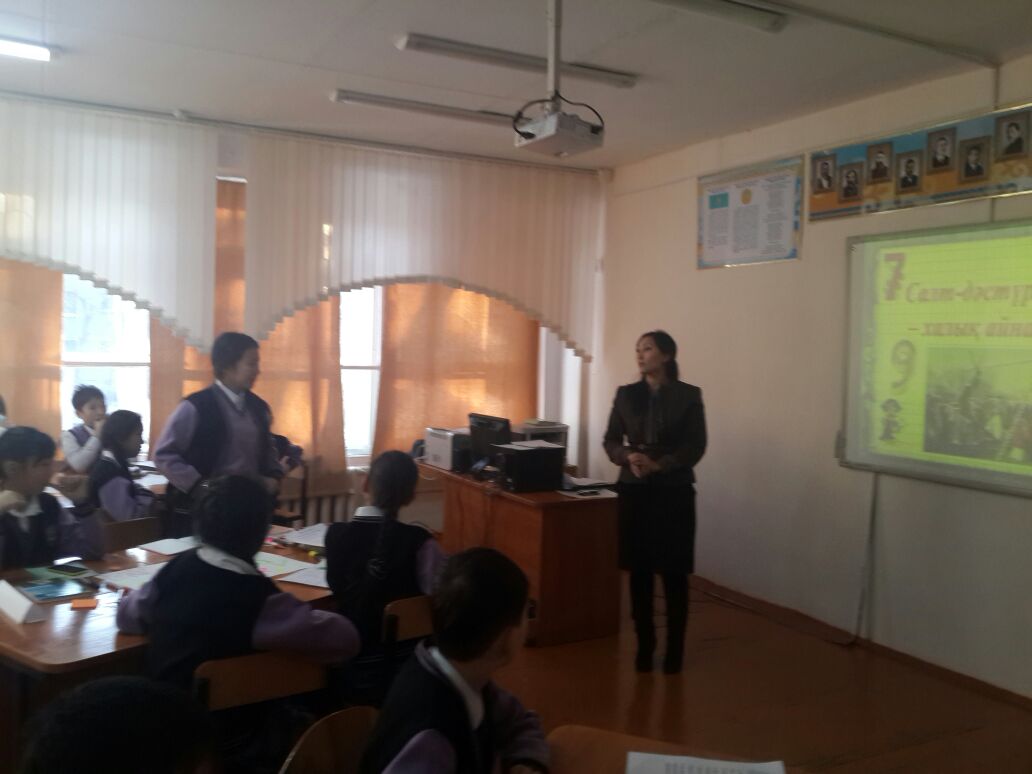 Артық сан есімді табу арқылы оқушылар тақырыптың мақсатына шығады.Мақсатын слайдтан 1 оқушы оқып бередіСабақтың тақырыбына шығадыСабақтың мақсатын анықтайды. Операциялық кезең.Жаңа әдістерді қолдану арқылы  жаңа материалды игеру.(20 мин)Топпен жұмыс. 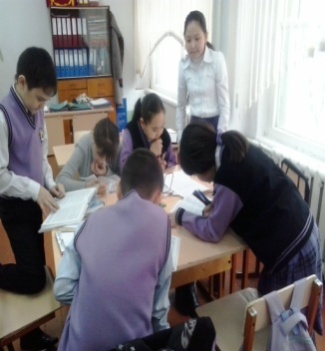 4 слайдҚазақ халқы салт-дәстүр, әдет-ғұрыптарға бай халық. Сол салт-дәстүр, әдет-ғұрыптарымыз халық тұрмыс-тіршілігінің өн бойына ғасырлар бойы тамыр тартып, қандық қасиетіне сіңіп, өшпей, жоғалмай ұрпақтан-ұрпаққа жалғасып бүгінгі заманға жетіп отыр. Сол себепті сабақта зерттеу жұмысын жүргізіп көрейік.1-тапсырмаӘр топқа тапсырма беру1-топ: сандарға байланысты мақал-мәтелдерді ойлап, жазу, сан есімдердің дара, күрделі түрлерін ажырату; мағыналарын ашу.2- топтар: сандарға байланысты салт-дәстүрлер; сан есімдердің дара, күрделі түрлерін ажырату; мағыналарын ашу.3 топтар: сандарға байланысты жұмбақтар; сан есімдердің дара, күрделі түрлерін ажырату; мағыналарын ашу.4-киелі сандар5 топтар: тарихи мағызы бар сандар. сан есімдердің дара, күрделі түрлерін ажырату; мағыналарын ашу.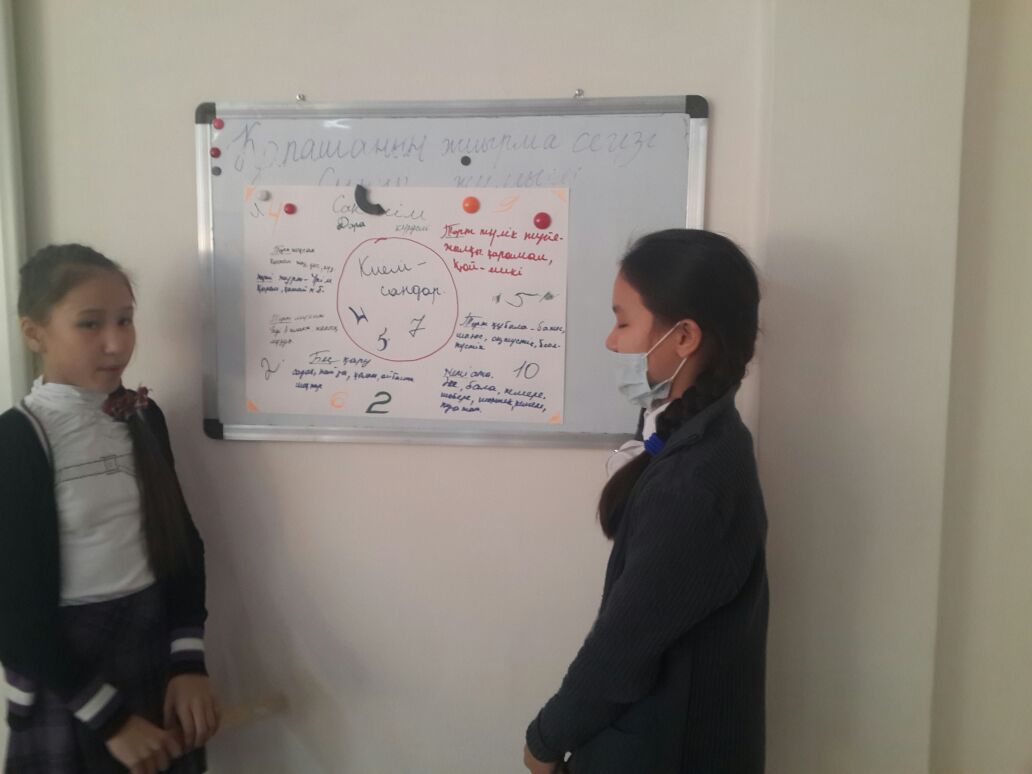 Ол тапсырмаларды орындау арқылы сандарға байланысты мақал-мәтелдерді, қазақтың салт-дәстүрлерін, тарихи маңызы бар ұғымдардың мағынасын ашып, ережеге салады.Постерлерін қорғайды.  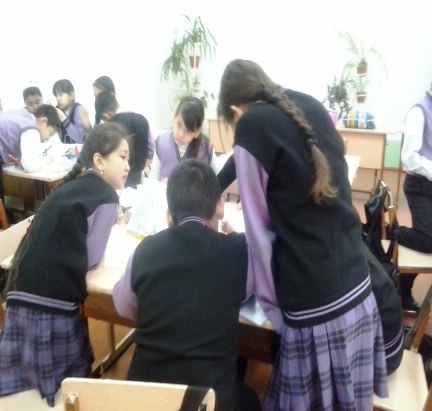 Интербелсенді тақтаБағалау парағы, фишкалар таратыладыстикерПостер қорғайдыформативті бағалау«Бас бармақ»БағалауЖеке жұмыс(5 мин)Әр оқушыға жеке тапсырма таратылады. Деңгейлік тапсырма.Оқушылар деңгейді өзі таңдайды, тапсырмаларды орындайды.Бағалау критерийі арқылы бағалайдыҮлестірмелі парақтарОқушылар сөз таптарының морфологиялық талдауынан білімдерін нығайта түседі. Сергіту сәті(3 мин)Оқушылармен сергіту сәтін орындайды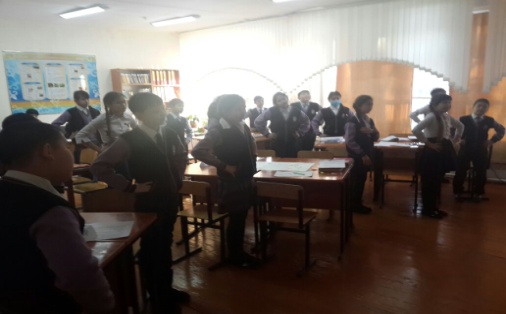 Оқушылар тақтаға қарап, сергіту сәтін орындайдывидеоОқушылар бойларын жазып, сергіп қалады.БағалауКритериалды, формативті бағалау2 мин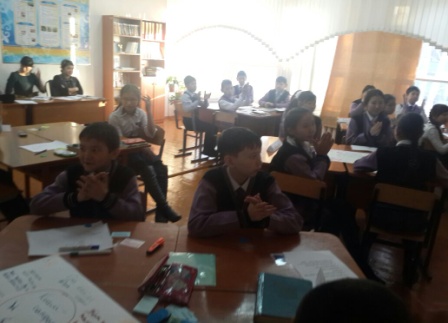 Бағалау парағыОқушылар бағалау парағы арқылы ұпайлар санын санап, қорытынды баға шығарады. Рефлексия«6 шляпа» әдісі(4 мин) «6 шляпа» әдісін қолдануАлты шляпа әдісі арқылы  -өз  ойларын жеткізедіӘр топтан екі оқушыдан шығып, сәйкес шляпа киіп, қорытынды жасайды. 6 шляпаОқушылар сабақты қаншалықты меңгергені анықталады.Үй тапсырмасы2 минКөркем шығармадан сан есімдерге байланысты картотека теру10 сөйлем теріп келуОқушылар алған білімдерін бекітеді.Оқушы атыҮй жұмысы(Әр дұрыс жауапқа 1 ұпай)Постерге салу(Бағалау критерийлері: Тапсырманы  толық дұрыс орындауы-2 ұпайИдеялар ұсынуы-2Тақтаға шығу-1)Формативті бағалау әр оқушыға қойыладыЖеке тапсырмаДұрыс орындауы – 5ұпай1-2 қате-4 ұпай3-4 қате -3 ұпай5-6 қате – 2 ұпай7-8 қате 1 ұпайӨзін-өзі бағалауҰпай саны яғни фишкаБаға10-15 ұпай жинаған бала – «5»6-9- ұпай жинаған бала – «4»5-3- ұпай жинаған бала – «3»Дара сан есімдерКүрделі сан есімдерЖүзіншіБесіншіҮшіншіОтызОнЖиырмаалтыМың тоғыз жүз қырық екіЖиырма бесЖиырма екіншіҮш жүз он алтыншыЖиырма екіОн үшдаракүрделіҮш, жеті, төрт, тоғыз,бес, мың, елу, жетпіс, Қырық бір, алпыссегіз, бес-алты, елу-алпыс, жиырма жеті, мың бес жүз тоқсан жеті, жеті жүз сексен тоғыз, он бес мың екі жүз елу жеті, жеті бүтін үштен бір, жиярма жеті, жиырма.даракүрделі, мінез, , ел, күз, , шөп,    ,.Алтынай Жасұлан Атбасар кемпірқосақДара сан есімдерКүрделі сан есімдерЖүзіншіБесіншіҮшіншіОтызОнЖиырмаалтыМың тоғыз жүз қырық екіЖиырма бесЖиырма екіншіҮш жүз он алтыншыЖиырма екіОн үшсапалыққатыстықСын есімнің өзінен боладыБасқа сөз табынан жасалады